Ascension
Word Search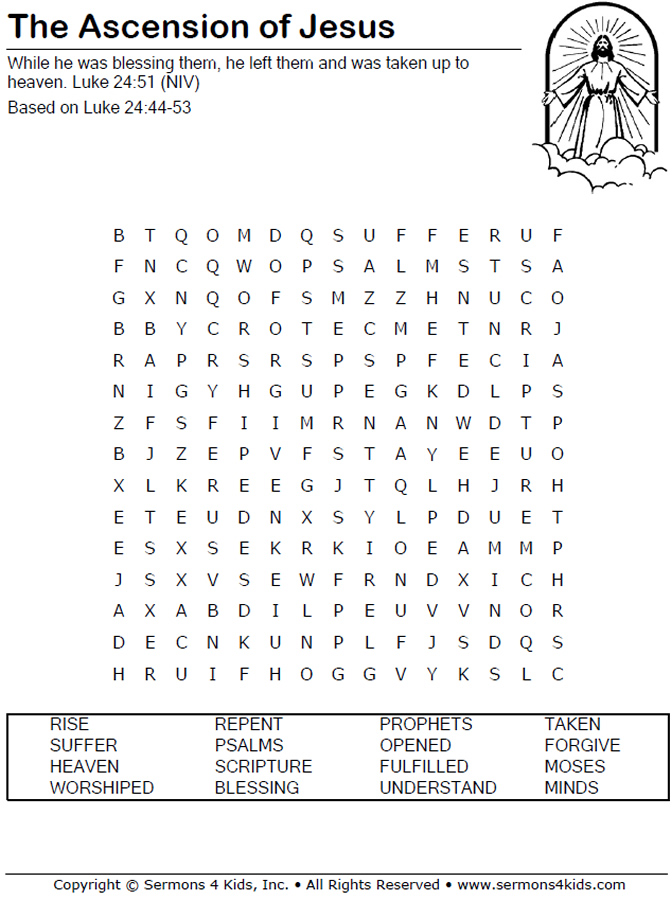 